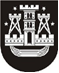 KLAIPĖDOS MIESTO SAVIVALDYBĖS TARYBASPRENDIMASDĖL PRITARIMO DALYVAUTI PROJEKTE „PIETŲ BALTIJOS KRANTAS – ILGALAIKIŲ LAIVYBOS KRYPČIŲ TARP ŠALIŲ KŪRIMAS MARRIAGE BENDRADARBIAVIMO TINKLŲ PAGRINDU“ PARTNERIO TEISĖMIS 2015 m. gruodžio 22 d. Nr. T2-342KlaipėdaVadovaudamasi Lietuvos Respublikos vietos savivaldos įstatymo 6 straipsnio 38 punktu, Klaipėdos miesto savivaldybės vardu sudaromų sutarčių pasirašymo tvarkos aprašo, patvirtinto Klaipėdos miesto tarybos 2014 m. gegužės 29 d. sprendimu Nr. T2-115 „Dėl Klaipėdos miesto savivaldybės vardu sudaromų sutarčių pasirašymo tvarkos aprašo patvirtinimo“, 2.2 papunkčiu ir atsižvelgdama į asociacijos „Klaipėdos regionas“ 2015 m. lapkričio 18 d. protokolą, Klaipėdos miesto savivaldybės taryba nusprendžia:1. Pritarti Klaipėdos miesto savivaldybės administracijos dalyvavimui projekte „Pietų Baltijos krantas – ilgalaikių laivybos krypčių tarp šalių kūrimas MARRIAGE bendradarbiavimo tinklų pagrindu“ (angl. „SOUTH COAST BALTIC – Establishing Durable Cross-border Boating Destination Management on the Basis of the MARRIAGE Cooperation Network“) partnerio teisėmis pagal Pietų Baltijos bendradarbiavimo per sieną programą.2. Užtikrinti 15 % (ne mažiau nei 3750 Eur) Klaipėdos miesto savivaldybės administracijai patvirtintos projekto vertės indėlį projekto įgyvendinimo bendrajam finansavimui. 3. Skelbti šį sprendimą Teisės aktų registre ir Klaipėdos miesto savivaldybės interneto svetainėje. Šis sprendimas gali būti skundžiamas Lietuvos Respublikos administracinių bylų teisenos įstatymo nustatyta tvarka. Savivaldybės merasVytautas Grubliauskas